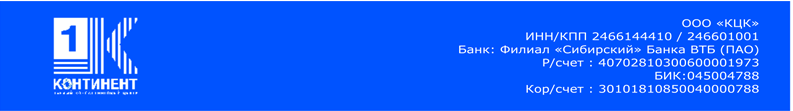 	приглашаем на Тренинг-практикумЭффективное проведение интервью при подборе персонала  Название программы:Эффективное проведение интервью при подборе персонала  Адресатруководители, проводящие набор персонала, специалисты службы персоналаЦелиУчастники умеют перевести должностные обязанности в компетенции, знают различные подходы к формированию профиля должности, умеют корректно формулировать компетенцииУчастники умеют использовать на практике и интерпретировать результаты пяти методик оценки, взаимодополняющих и проверяющих друг другаУчастники умеют оценить достоверность предоставляемой кандидатом информацииУчастники умеют принимать решения на основе результатов экспресс – оценкиСодержание программыОпределение целей и задач. Введение в тему.Грамотное определение компетенций, необходимых для выполнения работы, виды компетенций, их ранжирование, структура профиля должности и методы его формированияОсновные закономерности и структура проведения интервьюМетод case-интервью и case study при интервью. Типы case, моделирование для оценки навыков, вариативности, стрессоустойчивости, креативности и мышления вне рамок, обучаемости, а также любых вариантов моделей поведения и ценностей. Методический подход к моделированию и провокации как способ исключить социально-желательные ответы и поведениеPARLA – модель структурированного интервью для оценки обучаемости, навыков анализа и самоанализа, гибкости поведения, склонности и способности к развитиюМетод проективных вопросов как инструмент оценки зоны ХОЧЕТ (мотивации = нравится + выгоды + ценности). Выявление социальной ответственности, потенциальной лояльности, ожиданий и предпочтений, истинной и ложной мотивации карьерного роста, зон мотивации и демотивацииТри плюса и три минуса – методика экспресс-оценки предпочтений и избеганий кандидата в любых областях, а также расстановки приоритетовПсихолингвистика, или метапрограммный профиль – оценка одновременно зон МОЖЕТ (сильные и слабые стороны, профпригодность) и зон ХОЧЕТ (мотивация). Моделирование потенциального поведения людей с помощью полученных результатов. Тип референции, зоны избеганий, процесс – результат, процедуры – возможности, сходство – различие, одиночка – командный игрок – менеджер, активность – аналитизм – пассивностьВыявление признаков дезинформации. Методики провокативного интервьюИтоги тренингаМетодика проведенияТренинг-практикум.ПродолжительностьТренинг-2 дня /16 академических часов